Wyniki szkolnego etapu   XVI Olimpiady Lingwistycznej9 XI 2017 Niezmiennie podziwiamy wszystkich uczestnikówi serdecznie gratulujemy każdemu.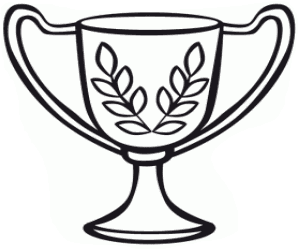 Wyniki zostaną przekazane organizatorom, którzy po weryfikacji, po 10 stycznia 2018 podadzą listę zakwalifikowanych do zawodów okręgowych, które odbędą się 24 II 2018.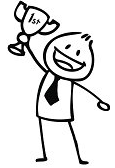 Imię i nazwiskoWynik Patryk Skinderowicz2A69Adrian Szmyt2A65,5Oliwia Sas1B162Anna Adamiak2B60Mikołaj Dziemieszkiewicz2B59Anna Kokot2B58Jasin Jarikre3H58Michalina Matuszewska2B54,5Paweł Kremienowski2H54Regina Sindrewicz3i52Magdalena Wnęk1B150Marcin Kuna2B50Kamila Rosenbeiger2B49Mateusz Groblicki3F47Bartosz Walkowiak2H46Maria Szleszkowska2H45,5Pola Soczomska1B145Marta Czechowicz2B44,5Anna Podsiadło1A44Maria Kanczewska1A44Stanisław Niedźwiedź2H44Jakub Kosterkiewicz1A43Dominika Krowarsch2A42,5Monika Urbaniak2F42Krystian Lasota3B41,5Michał Gadziński3F41Alicja Dąbrowska2B40Konrad Rapacz2H40Makary Czajkowski2A40Przemysław Zalewski2H39,5Aarushi  Chourasia 1B138,5Alicja Bojak2H38,5Małgorzata Sykała1B138Weronika Kwaśnica2A38Julia Janeczko2B37,5Dominika Bobik2B33,5Agata Marszałek3H30Julia Szmuc1B128Pascal Krajewski2C26,5Barbara Wolska1A24,5Michał Fiłatiuk3F24Michał Koliński2F22Daniel Zacharow2H20,5